J E D Á L N Y   L Í S T O K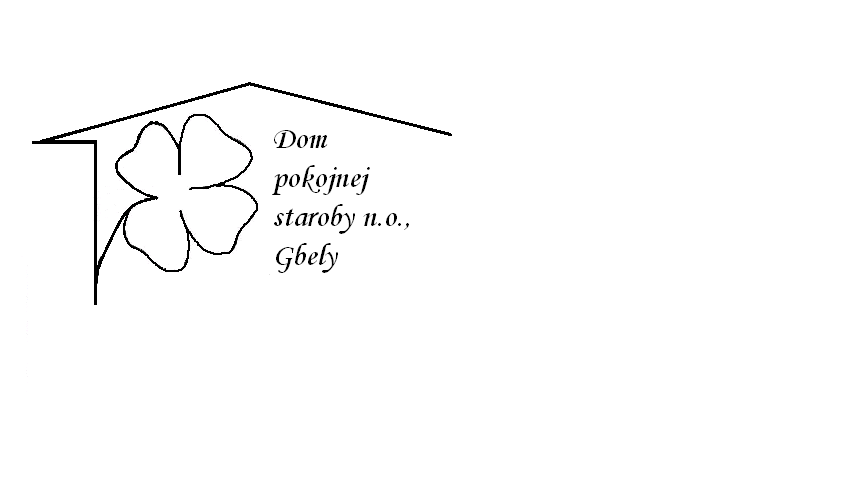 Od 31.1.2022     do4.2.2022Pondelok   31.1.:    polievka – Údená s ryžou  A – Údené stehno varené ,fazuľová omáčka, chlieb 1, 7,             Utorok         1.2.:     polievka – Vývar s písmenkami 1,3,A – Čiernohorský kurací rezeň , varené zemiaky, 1,3,7 Streda         2.2.:    polievka – Vývar s drobkami 1,3,                                             A- Klopsy ,paradajková omáčka , knedľa                                                                  1,3,7,    Štvrtok         3.2.:   polievka – Gulášová 1,A –  Čína ,dusená ryža, 1,  Piatok          4.2.:    polievka – Sedliacka 1,    A- Dukátové buchtičky s vanilkovým krémom 1,3,7,Kolektív zamestnancov Domu pokojnej staroby n. o., Gbely Vám praje ,,Dobrú chuť!“.Obedy sa prihlasujú do 13. hod.Zmena jedál vyhradená.Alergény:1-obilniny, 2-kôrovce, 3-vajcia, 4-ryby, 5-arašidy, 6-sojové zrná, 7-mlieko, 8-orechy, 9-zeler, 10- horčica, 11-sezamové semená, 12-kysličník siričitý a siričitany